Fahrdienstanmeldung 2022/2023Fahrdienstgebühr: 20€ in Jena; 25€ Jenaer Umgebung
Kontakt: 
Fahrdienstkoordinatorin: Anna Krafczyk
E-Mail: fahrdienst@basketball-jena.de 
Telefon: 03641/7998520
Mobil: 0176/59993471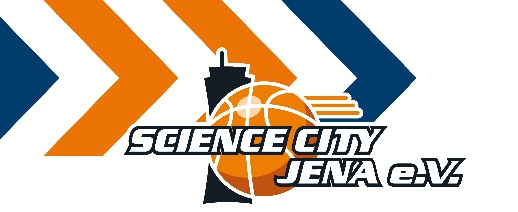 Name des KindesName der Schule/KITAKlasse/Gruppe:Mannschaft:Mailadresse:Evtl. 2.Mailadresse 
(zum Erhalten des Fahrdienstplans): Handynummer für Notfälle:Evtl. 2.HandynummerZu welchen Trainingszeiten wird der Fahrdienst gewünscht? (mehrere Tage möglich)Zu welchen Trainingszeiten wird der Fahrdienst gewünscht? (mehrere Tage möglich)(1) Wochentag (1) Trainingszeit(1) Schulschluss – 
Ab wann ist die Abholung möglich?(2) Wochentag (2) Trainingszeit(2) Schulschluss - 
Ab wann ist die Abholung möglich? (3) Wochentag (3) Trainingszeit(3) Schulschluss - 
Ab wann ist die Abholung möglich?Sonstige Bemerkungen: